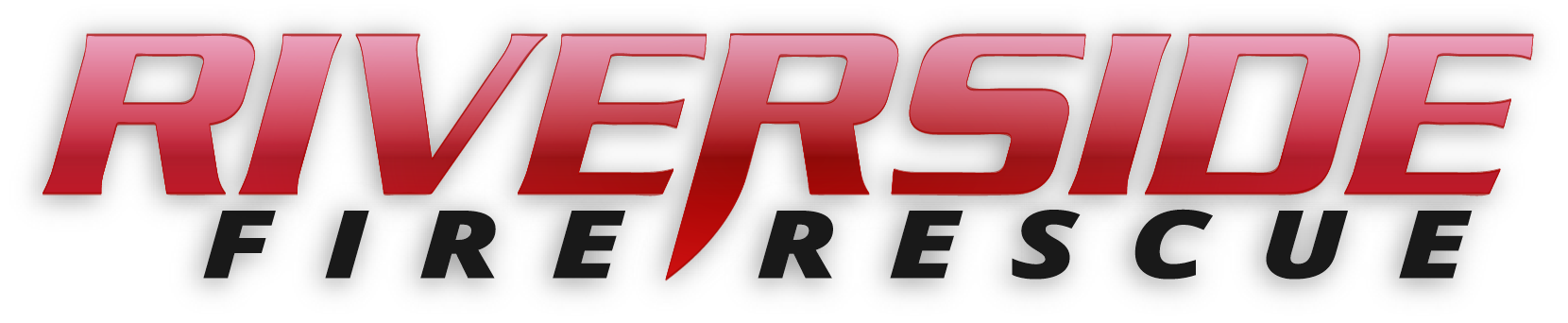 Pierce County Fire Protection District No. 14Commissioners Meeting May 13, 2019In Attendance:  Commissioner Peter Allison, Commissioner John Campbell, Commissioner Jerry Sandberg, Fire Chief Kira Thirkield, FF Jason Greely, FF Matt Hanson, FF Daniel Kaner and Secretary Pat Shandrow.Commissioner Campbell opened the meeting with the pledge of allegiance at 6:30 p.m.The minutes of the April 22, 2019 Regular Board Meeting were approved as presented.Citizen Comments:  NoneVouchers:  Voucher list was reviewed, approved and attached.Chief’s Report:  The Chief’s Report was presented reviewed and attached.Old Business:SOP Rewrite Project: 1000 series currently under review by the Commissioners.  They had no comments at this time. Hazard Mitigation Plan: Ongoing – Only update, Chief Thirkield went to two day workshop where experts talked about each type of Hazard. No update on our plan at this time.New Business: Pierce County Contract renewal:  Annual contract was reviewed for improved property that Pierce County owns within District 14 and pays for fire service.  After review Commissioners approved and the signed contract.Good of the Order:Graduation ceremonies for the Recruit Academy in Buckley is scheduled for Friday, May 31 at 7:00 pm.Weight limit for driving over water mains was in question at last meeting.  Washington Premier would have to put a road thru one of their soccer fields in order to put a road off of 44th Street E for parking.  Chief Thirkield will be gone on vacation for eight days beginning the evening of May 14.  With no further business to come before the Board, the meeting adjourned at 7:10. p.m. ____________________________John Campbell, Chair____________________________ Peter Allison, Commissioner			ATTEST:____________________________		________________________Gerald Sandberg, Commissioner		Pat Shandrow, District Secretary